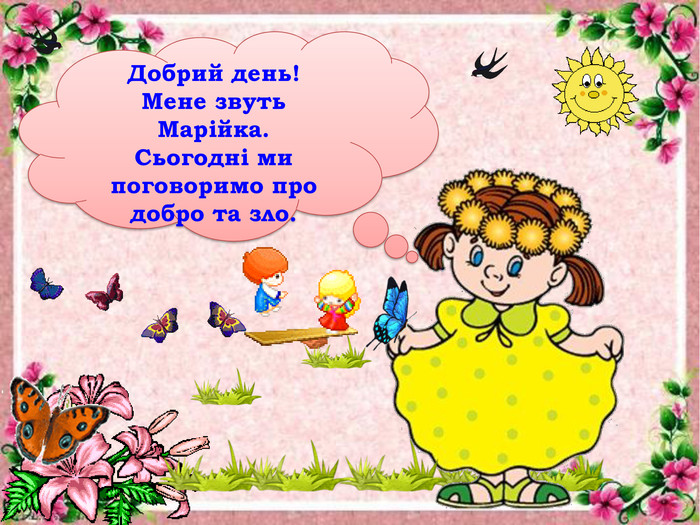 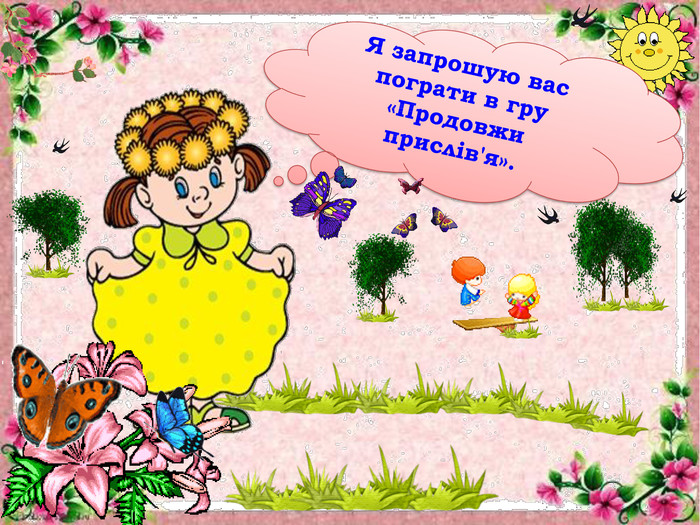 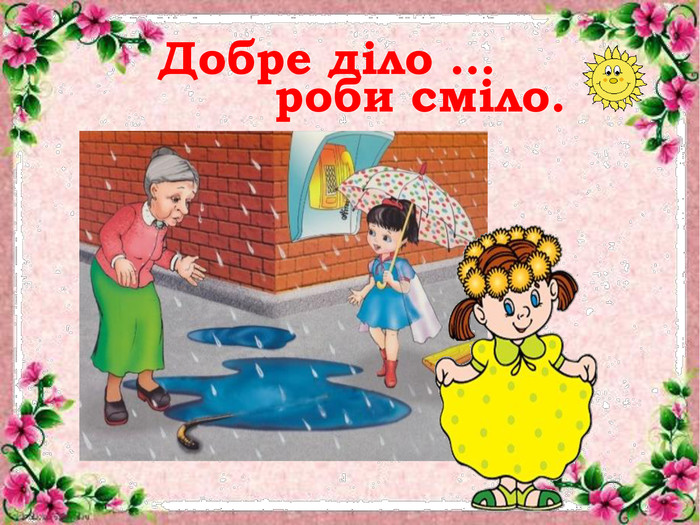 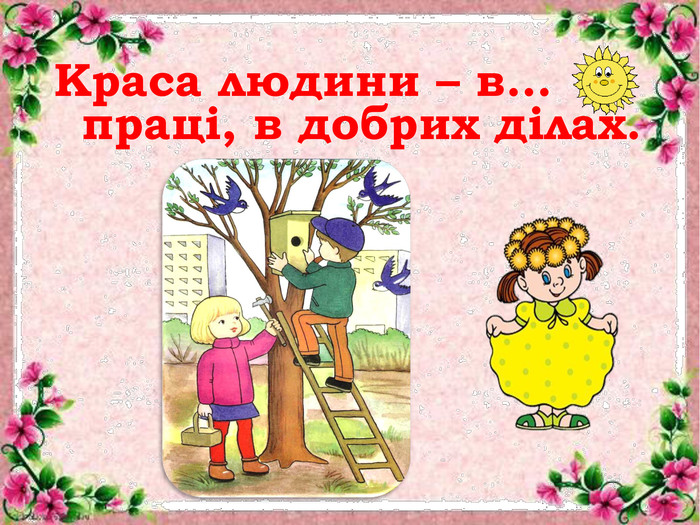 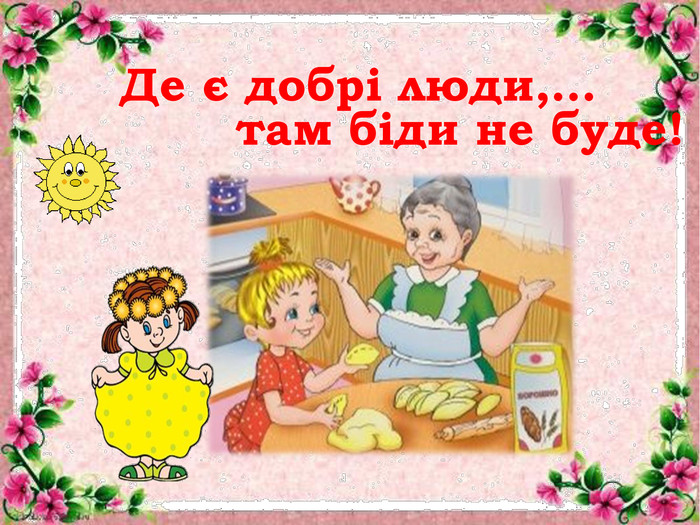 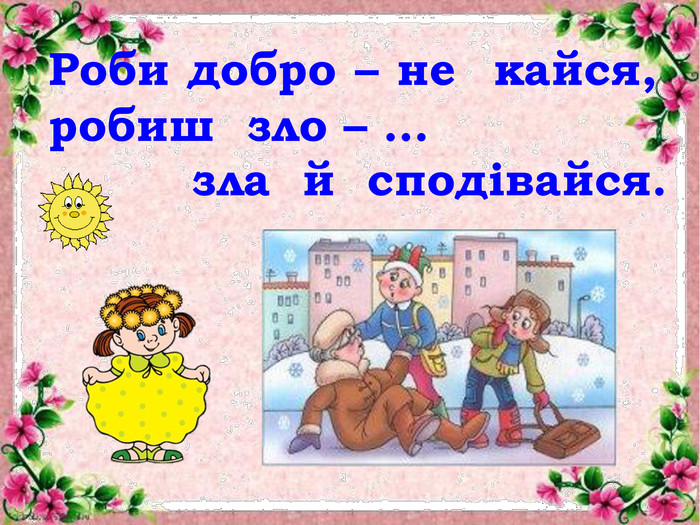   Толерантність     врятує світЛюдина починається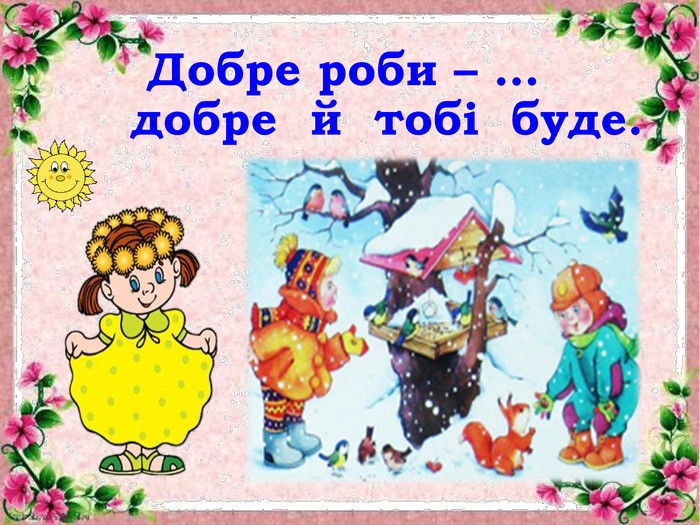         з добра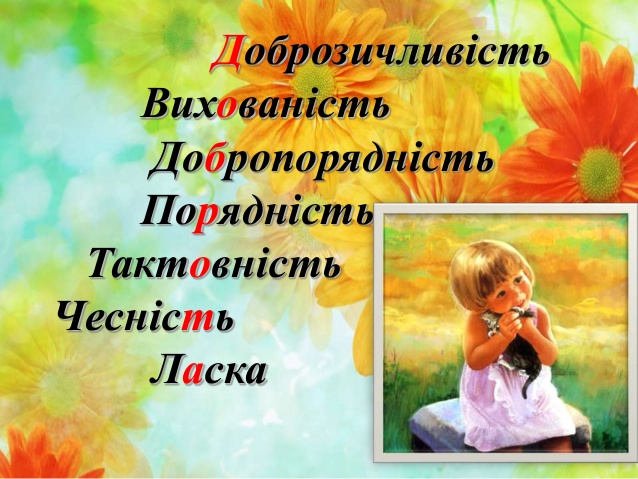 